Self-driving vehicles and the future of car insurance in CanadaWhile fully automated self-driving vehicles are not yet available to the Canadian public, Ontario’s automated vehicle pilot program to test driverless vehicles on public roadways is already well underway. With the future of autonomous vehicles already here, many drivers are wondering what impact advanced vehicle technology will have on their car insurance. Here’s what you need to know.Read more at www.otip.com/article134.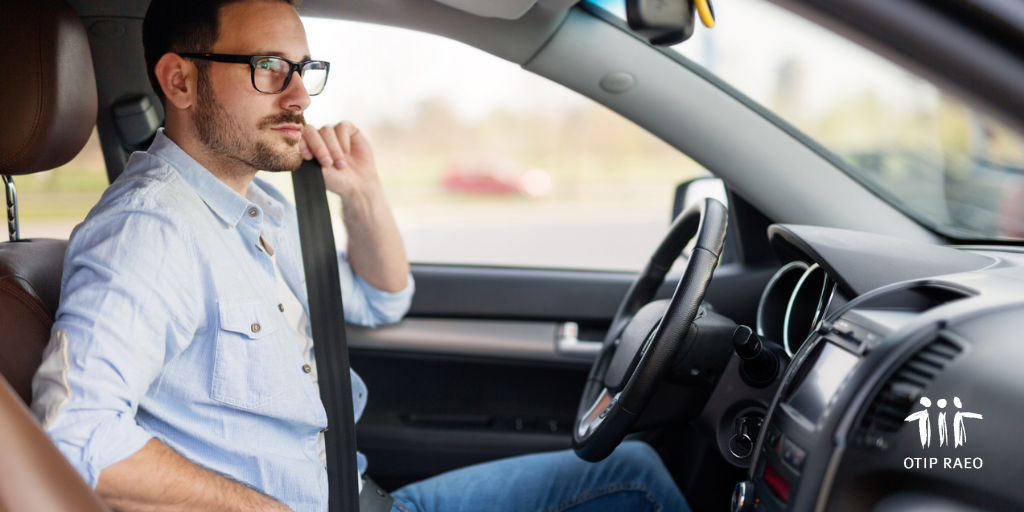 